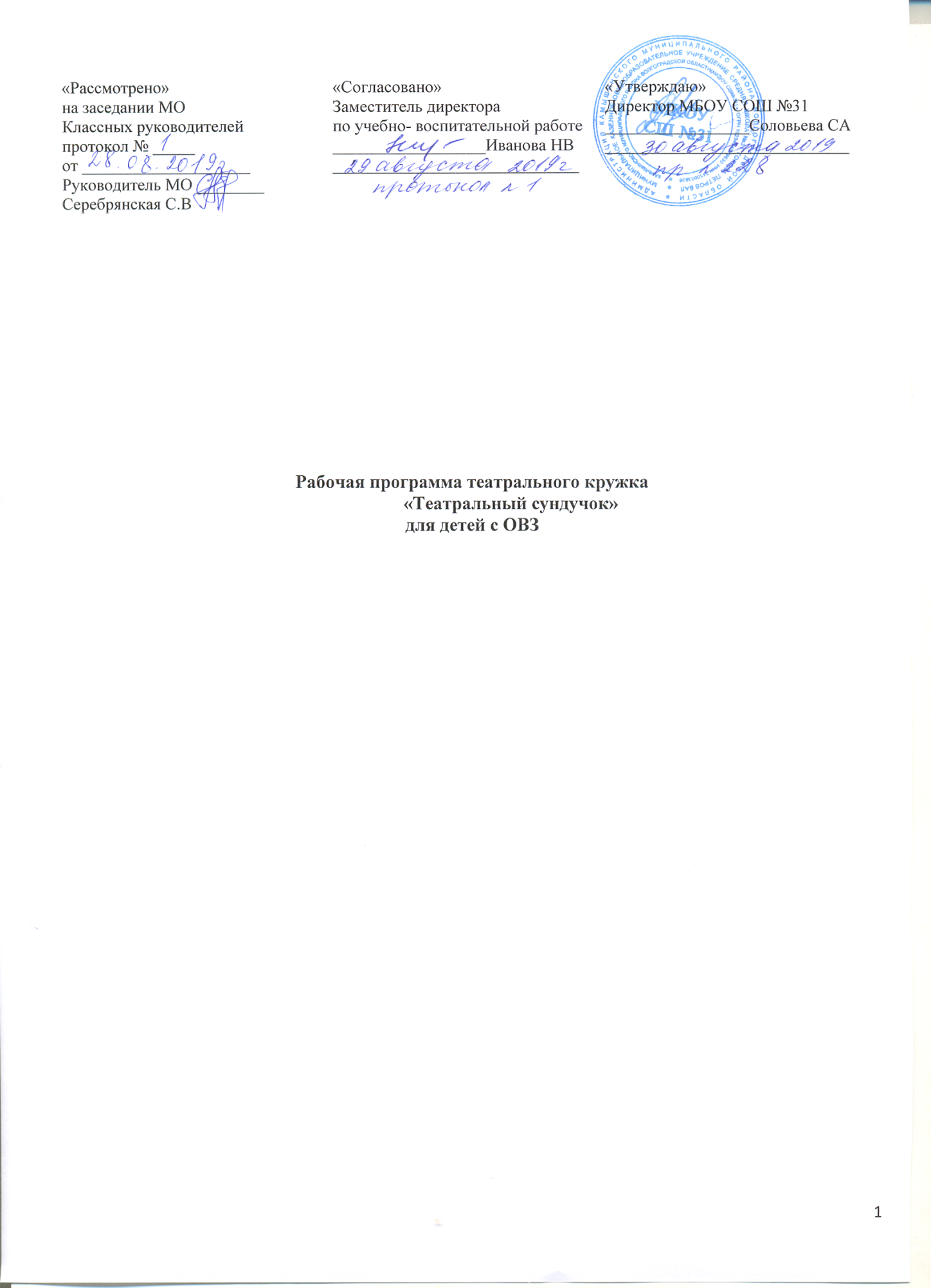 ПОЯСНИТЕЛЬНАЯ ЗАПИСКАТеатрализованная деятельность удивительный мир сказочного волшебства и перевоплощения, является важным фактором в художественно-эстетическом развитии ребенка, имеет активное влияние на развитие его эмоционально-волевой сферы.Приобщение к театру детей с ОВЗ связано с подготовкой и показом инсценировок по мотивам художественных произведений, в том числе и сказок. Учитывая интерес детей к этому жанру, доступность детскому восприятию, а также общеизвестное значение сказки для духовно-нравственного и эстетического воспитания детей. Сказки учат дружить, развивает умение быть дружными, трудолюбивыми; сказка предостерегает об опасности — можно попасть в беду, а уж если так случилось, не отчаивайся, старайся найти выход из сложной ситуации; учат слушаться родителей, старших. В сказке высмеиваются такие черты характера, как страх и трусость, вознаграждается трудолюбие, мудрость восхваляется, забота о близком поощряется. Жанр сказок является той самой щедрой почвой для «взращивания» представлений о добре и зле, ведь их смысл – в активной борьбе со злом, уверенности в победе добра, прославлении труда, защите слабых и обиженных. В сказке обучающейся  встречается с идеальными образами героев, что помогает ему выработать определенное нравственное отношение к жизни.  Сценические образы – образы обобщенные, и поэтому каждый конкретный образ всегда несет ребенку большую информацию о жизни, людях, социальном опыте окружающего его общества.Именно благодаря театрализованной деятельности осуществляется эмоционально-чувственное «наполнение» отдельных духовно-нравственных понятий и помогает обучающимся с ОВЗ постичь их сердцем, пропустить их через свою душу, сделать правильный моральный выбор.Театрализованные игры имеют огромное значение в жизни ребенка. Они в полном объеме развивают речь обучающихся. Процесс развития речи предполагает освоение не только содержательной, но и образной, эмоциональной стороны языка. Для развития выразительной стороны речи необходимо создание таких условий, в которых каждый обучающейся мог бы проявить свои эмоции, чувства, желания, взгляды, причем не только в обычном разговоре, но и публично, не стесняясь присутствия посторонних слушателей. Театрализованные игры всегда радуют детей и пользуются у них неизменной любовью. Участвуя в спектаклях и представлениях, дети знакомятся с окружающим миром во всем его многообразии через образы, краски, звуки, а правильно поставленные вопросы заставляют их думать, анализировать, делать выводы и обобщения. С умственным развитием тесно связано и совершенствование речи. В процессе работы над выразительностью реплик персонажей, собственных высказываний незаметно активизируется словарь обучающихся с ОВЗ, совершенствуется звуковая культура его речи, ее интонационный строй. Исполняемая роль, произносимые реплики ставят перед необходимостью ясно, четко, понятно изъясняться. У него улучшается диалогическая речь, ее грамматический строй. Можно утверждать, что театрализованная деятельность является источником развития чувств, глубоких переживаний и открытий ребенка, приобщает его к духовным ценностям. Это конкретный зримый результат. Но не менее важно, что театрализованные занятия развивают эмоциональную сферу ребенка, заставляют его сочувствовать персонажам, сопереживать разыгрываемые события.Целевой раздел программыЦель программы:Приобщение детей к духовным и нравственным ценностям, развитие личности через театрализованную деятельность.Задачи программы:1. Обучающие: Последовательно знакомить детей с различными видами театра;Совершенствовать умение передавать эмоциональное состояние героев мимикой, жестами, телодвижением;Систематизировать представления о честности, справедливости, доброте, воспитание отрицательного отношения к жестокости, хитрости, трусости; Формировать у детей умения правильно оценивать поступки персонажей кукольных и драматических спектаклей, а также правильно оценивать свои и чужие поступки;Формировать умение свободно чувствовать себя на сцене.2. Развивающие:Развивать умения оценивать результаты своей работы и работы сверстников;Развивать интерес к театрализованной игре, желание попробовать себя в разных ролях. Развивать речь у детей и корректировать ее нарушения через театрализованную деятельность;Развивать фантазию, творчество, проявлять свою индивидуальность и неповторимость;3.Воспитательные:Поддерживать желание детей активно участвовать в праздниках и развлечениях, используя умения и навыки, приобретенные на занятиях и в самостоятельной деятельности. Воспитывать чувства самоуважения, собственного достоинства и стремления быть отзывчивыми к взрослым и детям, умения проявлять внимание к их душевному состоянию, радоваться успехам сверстников, стремиться прийти на помощь в трудную минуту.Воспитывать культуру общения и поведения на занятиях, во время подготовки и проведения спектаклей; Воспитывать чувства осознанной необходимости друг в друге, понимания, взаимопомощи, дружбы. Содержательный раздел программыФормы работы с детьми:• игра• импровизация • инсценировки и драматизация• объяснение• рассказ детей• чтение воспитателя• беседы• просмотр видеофильмов• разучивание произведений устного народного творчества• обсуждение• наблюдения• словесные, настольные и подвижные игры.• пантомимические этюды и упражнения.Максимальный объем образовательной нагрузки: 25 мин.Общее количество занятий в год – 33. Календарно-тематическое  планирование на 2019-2020 учебный годПрограмма театрального кружка (по ФГОС) предполагает, что по итогам занятий ребенок будет уметь:Заинтересованно заниматься постановочно-игровой деятельностью.Разыгрывать простые представления по известным ему литературным произведениям и сюжетам с использованием выразительных образных средств (жестов, мимики, интонации).Выступать перед детьми и родителями с инсценировками. Изображать ответы к загадкам, используя при этом выразительные средства.ЛИТЕРАТУРА1. Зацепина М.Б. «Развитие ребёнка в театрализованной деятельности»2. Калинина Г.В. «Давайте устроим театр!»3. Сорокина Н.Ф. «Играем в кукольный театр».№Тема занятияСодержание занятияЗадачи занятияСЕНТЯБРЬСЕНТЯБРЬСЕНТЯБРЬСЕНТЯБРЬ1Знакомство с театром- Что такое театр?- Виды театров.- с чего начинается театр.Беседа, просмотр презентации.Дать представление о театре, познакомить с видами театров (художественный, драматический, кукольный); воспитывать уважительное отношения к театру. Пополнение словарного запаса2Кто работает в театре. «Закулисье».Знакомство с театральными профессиями и их важность. Знакомство с устройством театра изнутри.Беседа, просмотр презентации.Активизировать познавательный интерес к театральным профессиям; познакомить с профессиями: актер, режиссер, художник, композитор, костюмер. Пополнение словарного запаса. Воспитывать желание узнать новое.3Как вести себя в театре. Чтение стихов, беседа, сюжетно-ролевая игра «Театр»Цель: вызвать интерес и желание играть (выполнять роль «кассира», «билетера», «зрителя»); воспитывать дружеские взаимоотношенияПознакомить с правилами поведения в театре. Расширять интерес детей к активному участию в театральных играх. Воспитывать культуру общения и поведения.4Знакомство с театром рукавичек. Сила голоса.- Показ сказки «Курочка Ряба» (театр рукавичек);- самостоятельные театрализованные игры - Артикуляционная гимнастика; - игра «Перебежки»;- скороговорки;- пальчиковые игры; - игра «Веселый бубен»,  - игра «Эхо»Освоение навыков владения этим видом театральной деятельности; развивать силу голоса;работа над активизацией мышц губ.ОКТЯБРЬОКТЯБРЬОКТЯБРЬОКТЯБРЬ5Пальчиковый театр. Речевое дыхание.- Показ сказки «Теремок» (пальчиковый театр);- викторина;- артикуляционная гимнастика;- пальчиковая гимнастика;- скороговорки;- Этюды;- Самостоятельная театрализованная деятельностьОсвоение навыков владения этим видом театра;Развитие речевого дыхания;Активизировать интонацию голоса: произнося фразы –грустно, радостно, сердито, удивленно; Воспитывать выдержку, терпение, соучастие6Театр Би-ба-бо. Слух и чувства ритма.- Инсценировка сказки «Заюшкина избушка»;-Артикуляционная гимнастика; -упражнение угадай интонации;-скороговорки; -игра «Успокой куклу»;-отгадываем загадки;-этюд «Колокола»;-игра «Волшебные превращения».раскрепощение через игровую деятельность;7Одну простую сказку хотим мы рассказать. Мимика и жесты.- Артикуляционная гимнастика;- пальчиковая гимнастика;- упражнение на дыхание «Дует ветер»;-игры «Прекрасный цветок», «Солнечный зайчик»;-этюды «Это я, это мое!», «Гномы и великаны».Формировать умение средствами мимики и жестов передавать наиболее характерные черты персонажа сказки. Расширять словарь жестов и мимики.8Играем пальчиками. Пантомима.- артикуляционная гимнастика;-игра «вьюга»;- упражнения на развитие сенсомоторики;-этюд «старый гриб»;- пальчиковая гимнастика;Закреплять в речи детей понятия «пантомима». Развиваем умение концентрироваться на предмете и копировать его через движения рук, пальцев.Активизировать сценическую раскрепощённость.НОЯБРЬНОЯБРЬНОЯБРЬНОЯБРЬ9Постучимся в теремок. Конусный театр.- показ сказки «Колобок» (конусный театр)-самостоятельная театрализованная игра;-игра «Одуванчик»-этюды:«Медведь в лесу»«Волк и заяц»«Хитрая лисица»Освоение навыков владения этим видом театральной деятельности. Вызвать положительный настрой при знакомстве с новой сказкой. Совершенствовать выразительность движений. Развивать фантазию.10Дятел выдолбил дупло, сухое, теплое оно.- знакомство с новой сказкой;- беседа по сказке;- игра пальчиковая;- артикуляционная гимнастика;Этюды:«Скворец»«Дятел»«Белка»Совершенствовать умение отвечать на вопросы по содержанию сказки понятно и логично, охарактеризовать героев сказки. Развивать интонационную выразительность.11Многим домик послужил, кто только в домике не жил- пересказ сказки;- передача образов, с помощью мимики, жестов, телодвижений;-упражнения – этюды.Развивать умение последовательно и выразительно пересказывать сказку. Совершенствовать умение передавать эмоциональное состояние героев мимикой, жестами, телодвижением. 12Косолапый приходил, теремочек развалил- игра «Угадай героя»;- драматизация сказки.Поощрять творчество, фантазию, индивидуальность детей в передаче образов.Воспитывать чувства осознанной необходимости друг в друге, понимания, взаимопомощи, дружбы. 13Зачем нужны декорации.Артикуляционная гимнастика;игра «Прекрасный цветок»;игра «Дует ветер»;пальчиковые игры;игра «Медведь и елка»;игра «Солнечный зайчик»;этюд «Это я! Это мое!»игра «Волк и семеро козлят»;игра «Одуванчик»;этюд «Великаны и гномы»;упражнения на тренировку памяти;игра «Радуга»;этюд «Медведь в лесу»Развивать умение самостоятельно подбирать декорации к сказке;Проявлять творчество в создании атрибутов и элементов костюмов.Воспитывать аккуратность в работе.Развивать фантазию, внимание.ДЕКАБРЬДЕКАБРЬДЕКАБРЬДЕКАБРЬ14Чтение сказки «Под грибом». - охарактеризовать героев;- упражнение на тренировку памяти;- инсценирование диалогов героев. развивать внимание, усидчивость; стимулировать эмоциональное восприятие детьми сказки; воспитывать доброжелательные отношения между детьми.15Мастерская актера. Костюмерная.- изготовить и подобрать элементы костюмов и декораций к  сказке Сутеева.Развивать умение самостоятельно подбирать декорации к сказке;Проявлять творчество в создании атрибутов и элементов костюмов.Воспитывать аккуратность в работе.Развивать фантазию, внимание.16Показ  сказки «Под грибом»Вызвать желание быть артистом;Показать все свои способности, выразив их в образе героев.17Красивый Петя уродился, перед всеми он гордился.- знакомство с новой сказкой;- беседа по сказке;- игра пальчиковая;- артикуляционная гимнастика;Этюды:«Петух»«Сорока»«Лиса»Формировать умение детей логично и полно отвечать на вопросы по сказке;Дать понятие, что музыка и иллюстрация – тоже очень важные средства выразительностиЯНВАРЬЯНВАРЬЯНВАРЬЯНВАРЬ18Гордится Петенька красой, ног не чует под собой.Артикуляционная гимнастика;«Что изменилось?»«Поймай хлопок»«Я положил в мешок..»«Тень»«Внимательные звери»«Веселые обезъянки»«Угадай что я делаю»Развиваем игровое поведение, готовность к творчеству; развиваем коммуникативные навыки, творческие способности, уверенность в себе.19Петя хвастался, смеялся, чуть лисе, он не достался.-игра-драматизация сказки «Хвостатый хвастунишка»Совершенствовать умения драматизировать сказку;Воспитывать доброжелательное отношение друг к другу.20Наши эмоции. Изображение различных эмоций-Артикуляционная гимнастика;-игра «Лиса и волк»;-игра «Ловим комариков»;-игра «Волшебный стул»;    пальчиковые игры;-отгадываем загадки;
-игра «Чудесные превращения». Развивать способность распознавать эмоциональные состояния по мимике;Учить подбирать нужную графическую карточку с эмоциями конкретной ситуации и изображать соответствующую мимику на лице.21Злая, злая, нехорошая змея укусила молодого воробья.-Артикуляционная гимнастика;-игра «Не ошибись»;-игра «Если гости постучали»;-пальчиковые игры «Бельчата»;-этюд «Гадкий утенок»Помочь понять и осмыслить настроение героев сказки, способствовать открытому проявлению эмоций и чувств различными способами.Развиваем умение передавать через движения тела характер животныхФЕВРАЛЬФЕВРАЛЬФЕВРАЛЬФЕВРАЛЬ22Слава, слава, Айболиту, слава, слава всем друзьямАртикуляционная гимнастика;этюд на расслабление мышц «Штанга»;игра «Волк и овцы»;скороговорки; пальчиковые игрыСовершенствовать умение драматизировать сказку;развиваем умение владеть собственным телом; управлять собственными мышцами;Воспитывать у детей эмпатию;Развивать социальные навыки общения.23Когда страшно – видится то, чего и нет- слушание р.н.с. «У страха глаза велики»;- беседа по сказке;- изображение эмоции страха;- рассказы детей из личного опыта.Продолжать развивать умение различать основные человеческие эмоции, изображать их;Учить грамотно отвечать на вопросы по содержанию.24Каждому страх больше кажется. Преодолеем страх.- беседа по сказке «У страха глаза велики»;- пантомимическая игра «Изобрази героя»;- повторное слушание сказки.Формировать способность давать характеристики персонажам сказки, выразительно изображать героев, распознавать основные человеческие эмоции по определенным признакам. Учить логично и выразительно пересказывать.25У страха глаза велики.Артикуляционная гимнастика; Упражнения на тренировку памяти;Игра «Заря»;этюд «Отряхнем руки»;пальчиковые игрыэтюд «любимая игрушка»;игра «Старый сом»;упражнения на развитие сенсорной моторики;игра «Кошка и скворушки»;игра «Почта»;этюд «Кривое зеркало»Совершенствовать выразительность мимики, жестов, голоса при драматизации сказки. Воспитывать доброжелательность – бесконфликтно распределять роли.МАРТМАРТМАРТМАРТ26Знакомство со сказкой «Теремок на новый лад».- Чтение и беседа по сказкеДонести сказку детям;Закреплять умение распознавать поступки, характеры героев;Логично и выразительно отвечать на вопросы по содержанию;Воспитывать уважение к отвечающему.27Культура и техника речи. Драматические игры.-Артикуляционная гимнастика;-Игра «Птицелов»; -пальчиковые игры;- игра «Кошка и скворушка»;- «заря»;-этюды:«Любимая игрушка»«Любимый герой» Совершенствовать исполнительское мастерство, выразительность в передаче образов героев сказки;Закрепить умение использовать различные средства выразительности – сила голоса, ударение и т.д.28Мастерская актера. Подбор костюмов и декораций к сказке.Подбор и изготовление костюмов и декораций.Развивать умение самостоятельно подбирать декорации к сказке;Проявлять творчество в создании атрибутов и элементов костюмов.Воспитывать аккуратность в работе.Развивать фантазию, внимание.29Сценическая пластика.-Артикуляционная гимнастика;- Этюды:«Больной зуб»«Укачиваем куклу»«Игра со свечой»«Самолет»«Мяч эмоций»;-Игра «Изобрази героя»Работа над развитием речи, интонацией, логическим ударением;Побуждать детей импровизировать;Развивать умение показывать чувства и эмоции сценической платикой.АПРЕЛЬАПРЕЛЬАПРЕЛЬАПРЕЛЬ30-31-32Подготовка к драматизации сказки «Теремок на новый лад».-Артикуляционная гимнастика.-Пальчиковая гимнастика.-Упражнение на речевое дыхание.-Разучивание ролей с детьми.-Упражнения на выразительность речи.-Работа над пластикой, мимикой, жестамиФормировать правильное, четкое произношение (дыхание, артикуляцию, дикцию); развивать воображение; расширять словарный запас;активизировать сценическую раскрепощённость. Воспитывать терпение, взаимопомощь.МАЙМАЙМАЙМАЙ33-34Показ сказки «Теремок на новый лад».Показ спектакля родителям.Показ спектакля детям других групп.Итоговое занятие. Показать, чему дети научились за год.